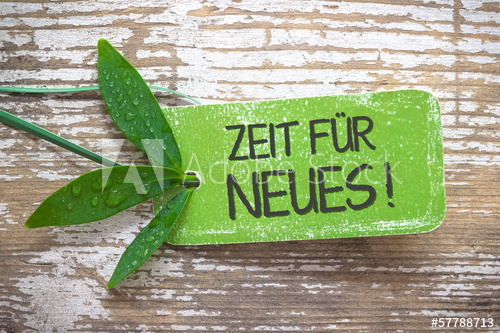 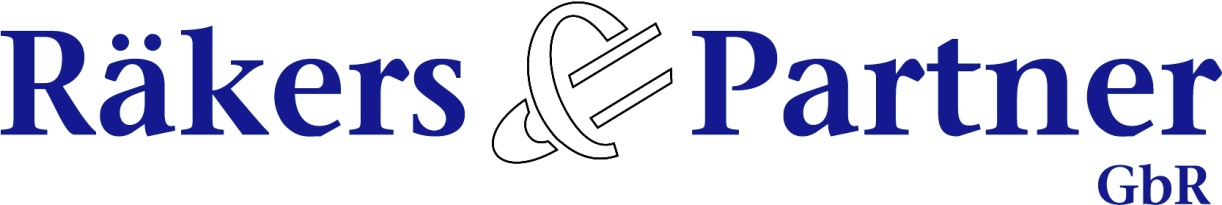 Für unseren Standort in Spelle suchen wir zum nächstmöglichen Zeitpunkt engagierte und fröhliche Mitarbeiter im Bereich Lohn- und/oder Finanzbuchhaltung (w/m/d) in Voll- und/oder TeilzeitIhre Tätigkeit:Sie betreuen Mandanten vollumfänglich in den Bereichen Finanz- und/oder Lohnbuchführung Optional: Sie erstellen eigenständig Steuererklärungen für PrivatpersonenOptional: Sie erstellen eigenständig Gewinnermittlungen und Jahresabschlüsse für Unternehmen aller Rechtsformen sowie die dazugehörigen Steuererklärungen Bei Ihren Tätigkeiten erhalten Sie Unterstützung durch ein erfahrenes Team und durch die Sozietätspartner. Ihre Fortbildung:Durch die gezielte Teilnahme an internen und externen Schulungen ermöglichen wir Ihnen eine qualitativ hochwertige Fortbildung.Durch regelmäßige Mitarbeiterbesprechungen stellen wir den gegenseitigen organisatorischen und fachlichen Austausch sicher.Wir suchen:Einen Menschen mit abgeschlossener Berufsausbildung zum Steuerfachangestellten oder Lohn- oder Finanzbuchhalter (w/m/d). Idealerweise konnten Sie bereits Berufserfahrung sammeln. Dies ist jedoch nicht Voraussetzung.Einen Menschen, der mit Freude mit Mandanten und Kollegen zusammen arbeitet. Einen Menschen, der mit Begeisterungsfähigkeit und einer gesunden Portion Humor überzeugt.Einen Menschen, der an einer langfristigen und vertrauensvollen Zusammenarbeit interessiert ist.Wenn Sie sich in dieser Stellenanzeige wiederfinden, senden Sie bitte Ihre Bewerbungsunterlagen per E-Mail an Dipl.-Kfm. StB Isabel Pennekamp (pennekamp@raekers.de)Räkers & Partner GbR, Johannesstr. 12  • 48480 Spelle
Tel.: 05977 919902 • Fax: 05977 919903
Internet: www.raekers.de